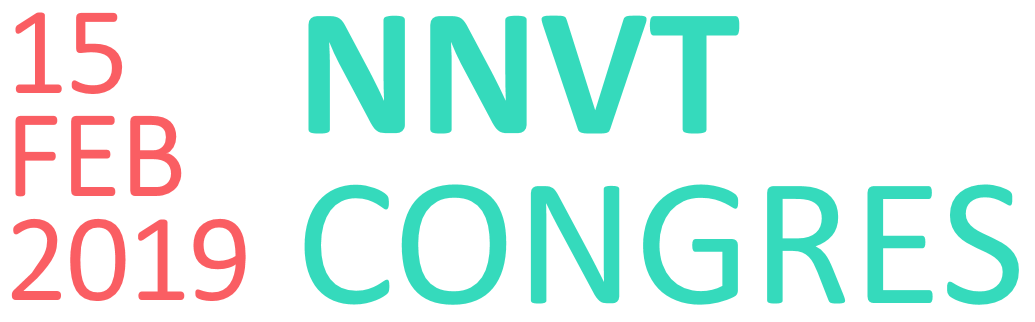 ABSTRACTFORMULIERTitel (max.   150 tekens, incl. spaties)Auteur(s) voor- en  achternaam gescheiden door punt-komma, spreker vetgedrukt aangevenInstelling (per auteur instituut en afdeling)Financier(s)   Conflict of interestNaam contactpersoonE-mailadres contactpersoonTelefoonnummer (mobiel)Voorkeur voor een posterpresentatie Ja/neeAbstract (maximaal 250 woorden). Gebruik bij voorkeur het format:InleidingMethode van onderzoekResultatenDiscussieAbstract (maximaal 250 woorden). Gebruik bij voorkeur het format:InleidingMethode van onderzoekResultatenDiscussie